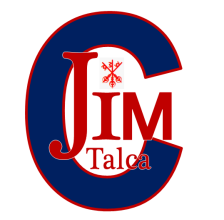 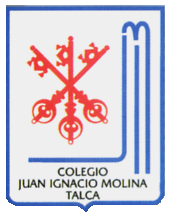             Documento Nº 2 – MATEMÁTICA – 2 Medio.Resolver:Compara las siguientes raíces. (< ,> o =)Ordena las siguientes raíces. Aplica la propiedad correspondiente en casa caso. Aplica propiedades y reduce las siguientes expresiones a una sola raíz. NOMBRE ALUMNO:FECHA: CURSO: 2º Medio CURSO: 2º Medio CONTENIDOS:Números irracionales.CONTENIDOS:Números irracionales.INSTRUCCIONES:1. El taller debe ser realizado individual.2. Se debe enviar cada ejercicio o problema desarrollado lo más ordenado posible, con el desarrollo completo (operaciones: sustracción, adición, multiplicación o división). EN TODOS LOS ITEM DE LA GUIA DEBE ESTAR EL DESARROLLO CORRESPONDIENTE, DE NO SER ASÍ NO OBTENDRÁ EL PUNTAJE IDEAL.3. Fecha de envío día jueves 30 de abril.INSTRUCCIONES:1. El taller debe ser realizado individual.2. Se debe enviar cada ejercicio o problema desarrollado lo más ordenado posible, con el desarrollo completo (operaciones: sustracción, adición, multiplicación o división). EN TODOS LOS ITEM DE LA GUIA DEBE ESTAR EL DESARROLLO CORRESPONDIENTE, DE NO SER ASÍ NO OBTENDRÁ EL PUNTAJE IDEAL.3. Fecha de envío día jueves 30 de abril.       Creciente       Decreciente